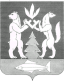 АДМИНИСТРАЦИЯ КРАСНОСЕЛЬКУПСКОГО РАЙОНАПОСТАНОВЛЕНИЕ«30» января 2024 г.                                                                              № 26-Пс. КрасноселькупО внесении изменений в приложения №№ 1, 2, утвержденные постановлением Администрации Красноселькупского районаот 14 октября 2022 года № 331-ПВ соответствии со статьей 144 Трудового кодекса Российской Федерации, пунктом 4 статьи 86 Бюджетного кодекса Российской Федерации, постановлением Администрации Красноселькупского района от 07 октября 2022 года № 324-П «О совершенствовании систем оплаты труда работников муниципальных учреждений муниципального округа Красноселькупский район», руководствуясь Уставом муниципального округа Красноселькупский район Ямало-Ненецкого автономного округа, Администрация Красноселькупского района постановляет:1. Утвердить прилагаемые изменения, которые вносятся в приложения №№ 1, 2, утвержденные постановлением Администрации Красноселькупского района от 14 октября 2022 года № 331-П «Об утверждении отраслевого положения об оплате труда работников муниципального учреждения «Центр молодежных инициатив».2. Опубликовать настоящее постановление в газете «Северный край» и разместить на официальном сайте муниципального округа Красноселькупский район Ямало-Ненецкого автономного округа.3. Настоящее постановление вступает в силу со дня его официального опубликования и распространяет свое действие на правоотношения, возникшие с 01 января 2024 года.Глава Красноселькупского района                                             Ю.В. ФишерПриложение УТВЕРЖДЕНЫпостановлением Администрации Красноселькупского районаот «30» января 2024 г. № 26-ПИЗМЕНЕНИЯ,которые вносятся в приложения №№ 1, 2, утвержденные постановлением Администрации Красноселькупского района от 14 октября 2022 года № 331-ППриложение № 1 к отраслевому положению изложить в следующей редакции:«Приложение № 1к отраслевому Положению об оплате труда работников муниципального учреждения «Центр молодежных инициатив»ПРОФЕССИОНАЛЬНЫЕ квалификационные группы должностей служащих, профессий рабочих и размеры должностных окладов, ставок заработной платы».Приложение № 2 к отраслевому положению изложить в следующей редакции:«Приложение № 2к отраслевому Положению об оплате труда работников муниципального учреждения «Центр молодежных инициатив»РАЗМЕРЫдолжностных окладов по должностям служащих, не включенным в профессиональные квалификационные группы ».№ п/пПрофессиональная квалификационная группа (квалификационный уровень)Наименование должностей служащих (профессий рабочих)Размер должностного оклада, рублей12341.Профессиональные квалификационные группыобщеотраслевых должностей руководителей, специалистов и служащих Профессиональные квалификационные группыобщеотраслевых должностей руководителей, специалистов и служащих Профессиональные квалификационные группыобщеотраслевых должностей руководителей, специалистов и служащих 1.1.Профессиональная квалификационная группа«Общеотраслевые должности служащих первого уровня»Профессиональная квалификационная группа«Общеотраслевые должности служащих первого уровня»Профессиональная квалификационная группа«Общеотраслевые должности служащих первого уровня»1.2.Профессиональная квалификационная группа «Общеотраслевые должности служащих второго уровня»Профессиональная квалификационная группа «Общеотраслевые должности служащих второго уровня»Профессиональная квалификационная группа «Общеотраслевые должности служащих второго уровня»1.2.1.1 квалификационный уровеньСпециалист по работе с молодежью, специалист по социальной работе с молодежью22 325,001.2.2.2 квалификационный уровеньДолжности служащих первого квалификационного уровня, по которым устанавливается производное должностное наименование «старший».22 771,001.3.Профессиональная квалификационная группа «Общеотраслевые должности служащих третьего уровня»Профессиональная квалификационная группа «Общеотраслевые должности служащих третьего уровня»Профессиональная квалификационная группа «Общеотраслевые должности служащих третьего уровня»1.3.1.1 квалификационный уровеньСпециалист по связям с общественностью, специалист по кадрам, документовед, юрисконсульт24 648,002.Профессиональные квалификационные группы должностей работников образованияПрофессиональные квалификационные группы должностей работников образованияПрофессиональные квалификационные группы должностей работников образования2.1.Профессиональная квалификационная группа должностей педагогических работниковПрофессиональная квалификационная группа должностей педагогических работниковПрофессиональная квалификационная группа должностей педагогических работников2.1.1.2 квалификационный уровеньПедагог-организатор23 226,002.1.2.3 квалификационный уровеньМетодист23 691,002.2.Профессиональная квалификационная группа «Общеотраслевые профессии рабочих первого уровня»Профессиональная квалификационная группа «Общеотраслевые профессии рабочих первого уровня»Профессиональная квалификационная группа «Общеотраслевые профессии рабочих первого уровня»2.1.1.1 квалификационный уровеньНаименования профессий рабочих, по которым предусмотрено присвоение 1, 2 и 3 квалификационных разрядов в соответствии с Единым тарифно-квалификационным справочником работ и профессий рабочих, дворник, рабочий по комплексному обслуживанию и ремонту зданий, сторож (вахтер), уборщик служебных помещений19 242,002.2.Профессиональная квалификационная группа «Общеотраслевые профессии рабочих второго уровня»Профессиональная квалификационная группа «Общеотраслевые профессии рабочих второго уровня»Профессиональная квалификационная группа «Общеотраслевые профессии рабочих второго уровня»2.2.1.1 квалификационный уровеньНаименования профессий рабочих, по которым предусмотрено присвоение 4 и 5 квалификационных разрядов в соответствии с Единым тарифно-квалификационным справочником работ и профессий рабочих, водитель автомобиля, рабочий по комплексному обслуживанию и ремонту зданий20 020,00№ п/пНаименование должностей Размер должностного оклада (рублей)1231.Директор 25 016,00 2.Заместитель директора22 634,003.Начальник отдела (непосредственный руководитель)24 937,004.Инструктор-методист по туризму 22 081,00